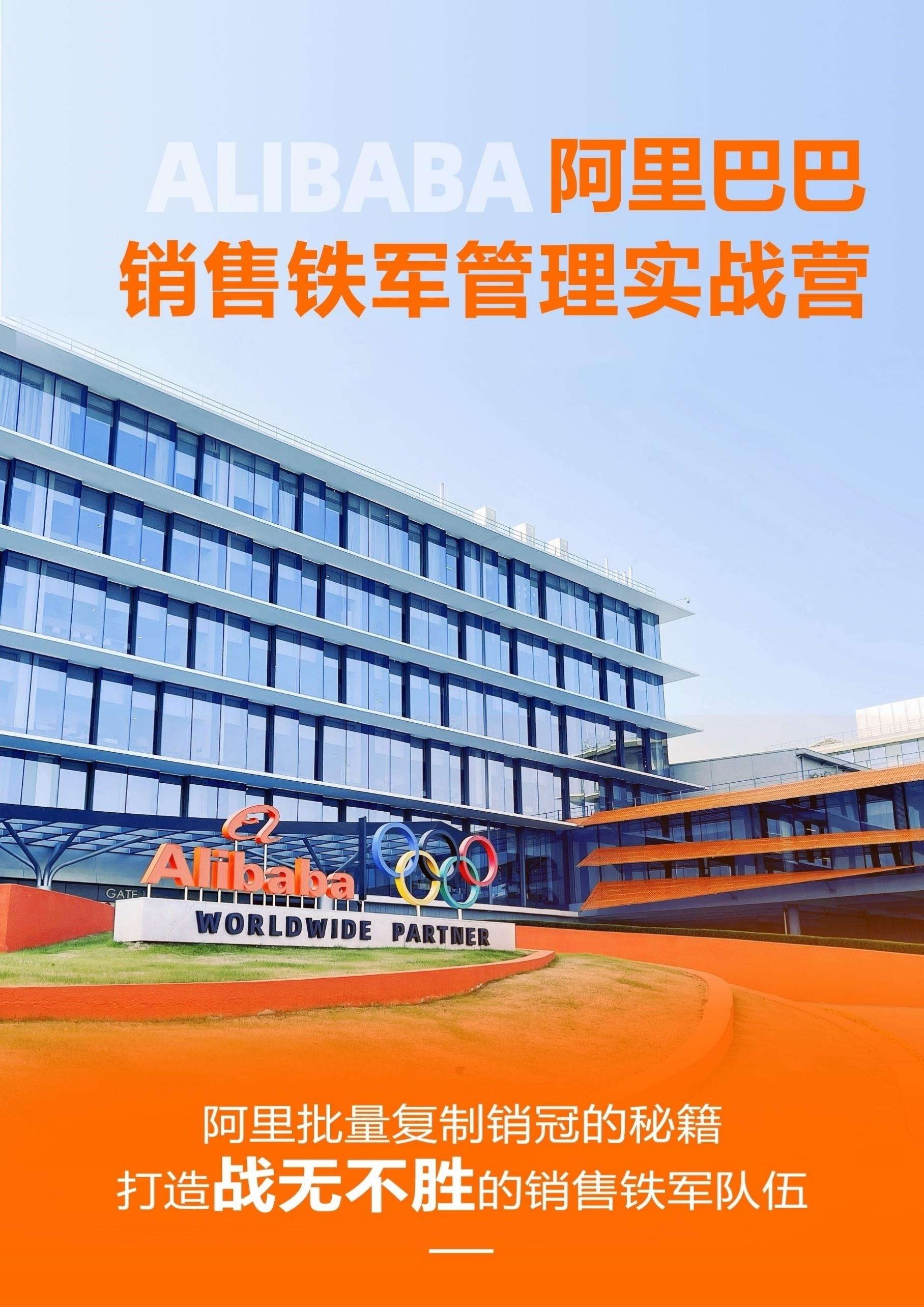 >>组织基因参观阿里巴巴，学习组织、业务一体之道阿里巴巴发展里程碑大屏阿里日、战袍文化阿里公益、ESG理念同学文化、武侠文化、年陈文化阿里的人才体系：百年阿里……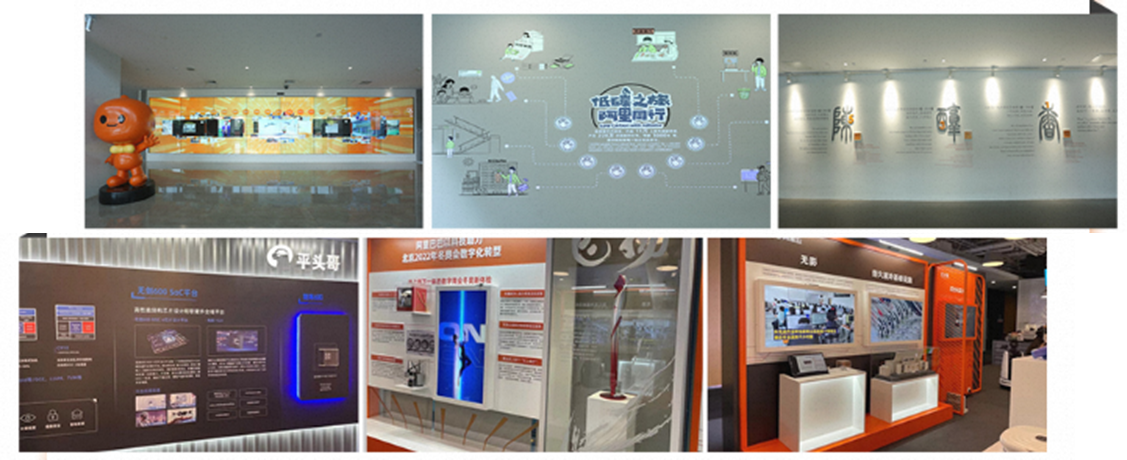 >>阿里老兵亲授宋海老师       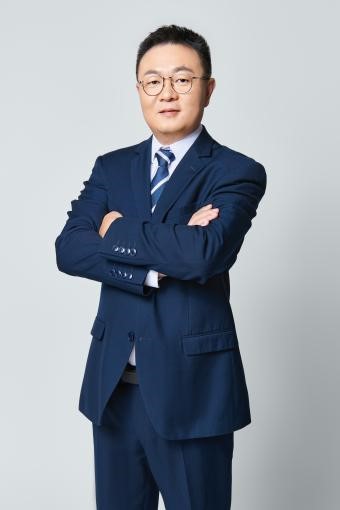 原阿里巴巴中国事业部大区总经理原阿里巴巴渠道事业部全国总政委销售管理实战20年企业跨度：台企-统一企业、外企-可口可乐、国企-中国移动、民企-阿里巴巴。行业跨度：传统快消、移动通讯、互联网、互联网+。模式跨度：地面直销、电话营销、会议营销、渠道管理。>>原汁原味阿里铁军精髓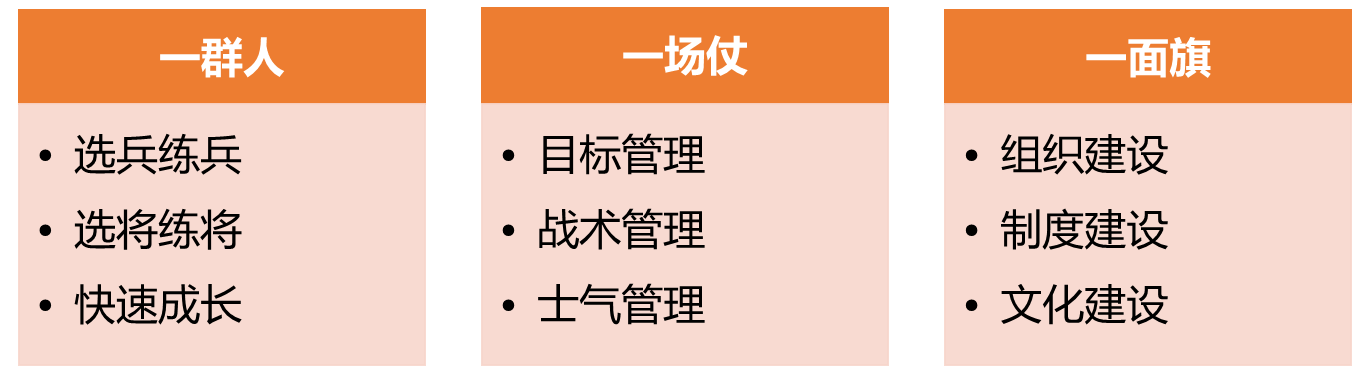 4月11-12日  8月15-16日  11月21-22日1、扎根于业务的企业CEO、总经理、合伙人2、销售团队各层级的管理人员3、有考核指标的非销售管理人员（业务部门负责人、高管）4、销冠、销售精英、销售管理者预备役建议企业CEO带领中高层，打造属于本企业的“销售铁军团队”备注：具体行程以当天实际安排为准两天一晚阿里西溪园区封闭式实战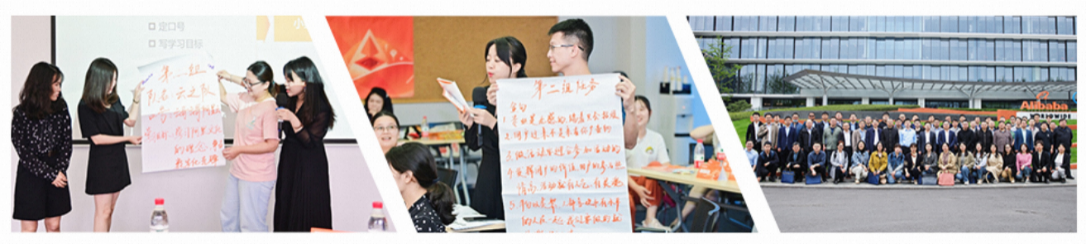 识人心、懂人性，从心出发带团队追过程、拿结果，以始为终出业绩1、申请方式：完整填写《报名申请表》，并加盖公司公章。2、录取：经资格审查后，合格者方可被录取。3、缴纳学费（被录取学员应在开课前规定时间内缴纳全部费用）报名费用：5980元/人● 费用包括讲义、参考资料、课程用餐、茶歇费用；其他食宿及交通费用请学员自理。● 住宿酒店：提供住宿酒店推荐，以培训指南为准。● 如需代订酒店请咨询课程&销售顾问。● 课程顾问：第一天：基本面--赢得战争第一天：基本面--赢得战争第一天：基本面--赢得战争时间内容备注09:00-09:40参访阿里巴巴西溪园区，学习组织、文化、业务三位一体之道阿里特色破冰-团队秀：队名-队长-队呼-队姿参访阿里巴巴西溪园区，学习组织、文化、业务三位一体之道阿里特色破冰-团队秀：队名-队长-队呼-队姿09:50-11:30主题分享：组织建设选兵：顶尖销售长什么样？征兵入伍。练兵：从新兵到兵王的成长路径，特种兵是这样炼成的。选将：优秀十夫长/百夫长的核心特质，如何发掘和培养？练将：练将三部曲，从稚嫩小校尉成长为彪悍大将军。宋老师11:30-13:30阿里员工食堂午餐阿里员工食堂午餐13:30-17:00主题分享：制度建设核心制度：薪酬制度、资源分配制度、过程管理制度。制度建设：设计三大原则，案例分析制度建设五大要点。制度执行：制度落地前中后的执行操作。主题分享：文化建设文化提炼：文化是怎样出来的，文化提炼的原则。文化落地：软硬兼施，文化落地的硬植入与软渗透。铁军文化：企业文化下的铁军文化，打造铁军三力。宋老师17:00-20:30晚餐+项目共创晚餐+项目共创第二天：技术面--如何打赢每场战役第二天：技术面--如何打赢每场战役第二天：技术面--如何打赢每场战役09:00-12:00主题分享：目标管理与战术管理课题1：目标管理 目标制定：什么是好目标？制定目标的五大原则与方法。目标分解：目标不是空中楼阁，目标的横向分级与纵向分解。目标执行：做空调不做温度计，十夫长与百夫长的目标执行方法；课题2：战术管理 战前分析：定性分析与定量分析，分析出增长策略战术制定：战术制定的误区，战术制定的要点战术执行：怎样确保战术执行到位，怎样确保战术达成目标。宋老师12:00-13:30阿里员工食堂午餐阿里员工食堂午餐13:30-17:00主题分享：士气管理激励原则：火上浇油，不抽鸦片，精神物质两手抓。激励设计：轻赏之下亦有勇夫，激励方案的四两拨千斤。激励执行：激励执行的五个步骤，让团队自始至终热血沸腾。宋老师项目费用项目费用费用包含用餐：2天午餐+第1天晚餐；包含企业参观交流、讲师课程分享、培训场地及服务；提供班主任一名。费用不含酒店：住宿费用由学员自行承担（我方可推荐合适酒店）；一切个人消费（如酒店内洗衣，电话及未提到的其他服务）；学员异地往返的机票大交通费用；因交通延误、取消等意外事件或战争、罢工、自然灾害等不可抗力导致的其他费用；因学员违约、自身过错、自身残疾导致的人身财产损失而额外支付的费用。